УТВЕРЖДАЮ:Директор АУ «КЦСОН Юргинского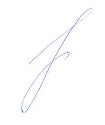 муниципального района»___________________О.В. Кугаевских «10» января 2022 г.П Л А Нработы на 2022 год Автономного учреждения  «Комплексный центр социального обслуживания населения Юргинского муниципального района»Приоритетные направления деятельности отрасли «Социальная политика»:Реализация Указов Президента Российской Федерации:Реализация Указов Президента Российской Федерации:от 07.05.2012 № 597 «О мероприятиях по реализации государственной социальной политики»;от 07.05.2012 №601 «Об основных направлениях совершенствования системы государственного управления» от 07.05.2012 № 606 «О мерах по реализации демографической политики Российской Федерации»;от 28.12.2012 №1688 «О некоторых мерах по реализации государственной политики в сфере защиты детей-сирот и детей, оставшихся без попечения родителей»;от 29.05.2017 №240 «Об объявлении в Российской Федерации Десятилетия детства»;от 07.05.2018 № 204 «О национальных целях и стратегических задачах развития Российской Федерации на период до 2024 года».от 08.08.2016 № 398 «Об утверждении приоритетных направлений деятельности в сфере оказания общественно полезных услуг».Реализация Федерального закона от 28.12.2013 №442-ФЗ «Об основах социального обслуживания граждан в Российской Федерации»;Реализация Федерального закона от 12.01.1996 N 7-ФЗ «О некоммерческих организациях»;Реализация Федерального закона от 29.12.2015 №388-ФЗ «О внесении изменений в отдельные законодательные акты Российской Федерации в части совершенствования предоставления мер социальной поддержки исходя их обязанности соблюдения принципа адресности и применения критериев нуждаемости», постановления Правительства Российской Федерации от 14.02.2017 №181 «О Единой государственной информационной системе социального обеспечения»;Реализация первого этапа Концепции государственной семейной политики в Российской Федерации;Реализация федеральной Стратегии действий в интересах граждан пожилого возраста до 2025 года;Реализация Национального проекта «Демография»;Реализация послания Губернатора Тюменской области А.В. Моора Тюменской областной Думе на 2022 год;Реализация комплексного плана мероприятий («дорожной карты») Тюменской области по обеспечению поэтапного доступа социально ориентированных некоммерческих организаций, негосударственных организаций, социальных предпринимателей, осуществляющих деятельность в социальной сфере, к бюджетным средствам, выделяемым на предоставление социальных услуг населению, использованию различных форм поддержки деятельности социально ориентированных некоммерческих организаций;Обеспечение выполнения обязательств по социальной поддержке отдельных категорий граждан;Постоянный мониторинг бедности, усиление адресности социальной поддержки, направление имеющихся финансовых средств на материальную помощь наиболее нуждающимся группам населения;Создание условий для участия социально-ориентированных некоммерческих организаций в предоставлении социальных услуг населению;Формирование у населения мотивации к активному долголетию, укреплению института семьи, сохранению духовно-нравственных традиций семейных отношений путем создания условий по повышению экономической устойчивости семьи, в том числе, с использованием ее собственного потенциала, развитие просвещенческой деятельности в укреплении института семьи;Организация на территориальном уровне ранней профилактики нуждаемости в социальных услугах;Активное вовлечение общественных институтов и хозяйствующих субъектов в работу по формированию условий для обеспечения равного доступа инвалидов к основным объектам жизнедеятельности;Совершенствование модели социальной интеграции граждан с ограниченными возможностями здоровья в жизнь общества;Развитие рынка социальных услуг за счет привлечения негосударственных институтов, использование механизмов сотрудничества государственного и частного секторов экономики;Создание условий для комфортной жизнедеятельности семей, имеющих детей, в том числе семей, находящихся в трудной жизненной ситуации;Укрепление института семьи, развитие семейных форм устройства детей-сирот, детей, оставшихся без попечения родителей, профилактика семейного неблагополучия и социального сиротства;Обеспечение государственной защиты прав несовершеннолетних, в том числе детей-сирот и детей, оставшихся без попечения родителей, лиц из их числа;Обеспечение информационной открытости отрасли «Социальная политика» и реализация принципов и механизмов системы «Открытое правительство»;Повышение профессиональных компетенций государственных гражданских служащих;Реализация поручения Президента Российской Федерации В.В. Путина от 1 января 2017г. № Пр-21 (О проведении всестороннего анализа практики изъятия несовершеннолетних из семьи с точки зрения избыточно применяемых мер или неправомерного вмешательства в семью);Осуществление единой региональной политики в сфере профилактики незаконного потребления наркотических средств, в том числе по реабилитации наркозависимых.Заместитель директора                                                                                                                                                  Л.Г. ИгнатоваУТВЕРЖДАЮ:Директор АУ «КЦСОН Юргинскогомуниципального района»____________________ О.В. Кугаевских«10» января 2022 г.П Л А Нработы на 1 квартал 2022 года Автономного учреждения  «Комплексный центр социального обслуживания населения Юргинского муниципального района»Приоритетные направления деятельности отрасли «Социальная политика»:Реализация Указов Президента Российской Федерации:Реализация Указов Президента Российской Федерации:от 07.05.2012 № 597 «О мероприятиях по реализации государственной социальной политики»;от 07.05.2012 №601 «Об основных направлениях совершенствования системы государственного управления» от 07.05.2012 № 606 «О мерах по реализации демографической политики Российской Федерации»;от 28.12.2012 №1688 «О некоторых мерах по реализации государственной политики в сфере защиты детей-сирот и детей, оставшихся без попечения родителей»;от 29.05.2017 №240 «Об объявлении в Российской Федерации Десятилетия детства»;от 07.05.2018 № 204 «О национальных целях и стратегических задачах развития Российской Федерации на период до 2024 года».от 08.08.2016 № 398 «Об утверждении приоритетных направлений деятельности в сфере оказания общественно полезных услуг».Реализация Федерального закона от 28.12.2013 №442-ФЗ «Об основах социального обслуживания граждан в Российской Федерации»;Реализация Федерального закона от 12.01.1996 N 7-ФЗ «О некоммерческих организациях»;Реализация Федерального закона от 29.12.2015 №388-ФЗ «О внесении изменений в отдельные законодательные акты Российской Федерации в части совершенствования предоставления мер социальной поддержки исходя их обязанности соблюдения принципа адресности и применения критериев нуждаемости», постановления Правительства Российской Федерации от 14.02.2017 №181 «О Единой государственной информационной системе социального обеспечения»;Реализация первого этапа Концепции государственной семейной политики в Российской Федерации;Реализация федеральной Стратегии действий в интересах граждан пожилого возраста до 2025 года;Реализация Национального проекта «Демография»;Реализация послания Губернатора Тюменской области А.В. Моора Тюменской областной Думе на 2022 год;Реализация комплексного плана мероприятий («дорожной карты») Тюменской области по обеспечению поэтапного доступа социально ориентированных некоммерческих организаций, негосударственных организаций, социальных предпринимателей, осуществляющих деятельность в социальной сфере, к бюджетным средствам, выделяемым на предоставление социальных услуг населению, использованию различных форм поддержки деятельности социально ориентированных некоммерческих организаций;Обеспечение выполнения обязательств по социальной поддержке отдельных категорий граждан;Постоянный мониторинг бедности, усиление адресности социальной поддержки, направление имеющихся финансовых средств на материальную помощь наиболее нуждающимся группам населения;Создание условий для участия социально-ориентированных некоммерческих организаций в предоставлении социальных услуг населению;Формирование у населения мотивации к активному долголетию, укреплению института семьи, сохранению духовно-нравственных традиций семейных отношений путем создания условий по повышению экономической устойчивости семьи, в том числе, с использованием ее собственного потенциала, развитие просвещенческой деятельности в укреплении института семьи;Организация на территориальном уровне ранней профилактики нуждаемости в социальных услугах;Активное вовлечение общественных институтов и хозяйствующих субъектов в работу по формированию условий для обеспечения равного доступа инвалидов к основным объектам жизнедеятельности;Совершенствование модели социальной интеграции граждан с ограниченными возможностями здоровья в жизнь общества;Развитие рынка социальных услуг за счет привлечения негосударственных институтов, использование механизмов сотрудничества государственного и частного секторов экономики;Создание условий для комфортной жизнедеятельности семей, имеющих детей, в том числе семей, находящихся в трудной жизненной ситуации;Укрепление института семьи, развитие семейных форм устройства детей-сирот, детей, оставшихся без попечения родителей, профилактика семейного неблагополучия и социального сиротства;Обеспечение государственной защиты прав несовершеннолетних, в том числе детей-сирот и детей, оставшихся без попечения родителей, лиц из их числа;Обеспечение информационной открытости отрасли «Социальная политика» и реализация принципов и механизмов системы «Открытое правительство»;Повышение профессиональных компетенций государственных гражданских служащих;Реализация поручения Президента Российской Федерации В.В. Путина от 1 января 2017г. № Пр-21 (О проведении всестороннего анализа практики изъятия несовершеннолетних из семьи с точки зрения избыточно применяемых мер или неправомерного вмешательства в семью);Осуществление единой региональной политики в сфере профилактики незаконного потребления наркотических средств, в том числе по реабилитации наркозависимых.Заместитель директора                                                                                                                                                  Л.Г. ИгнатоваДатаНаименование мероприятияОтветственныйМероприятия с участием  В.В. Васильева, Главы Юргинского муниципального районаМероприятия с участием  В.В. Васильева, Главы Юргинского муниципального районаМероприятия с участием  В.В. Васильева, Главы Юргинского муниципального районамай Торжественные мероприятия, посвященные 77 годовщине Победы в ВОВПерсональное поздравление Главой Юргинского муниципального района участников ВОВ. О.В. Кугаевскихмай, октябрь, ноябрь, декабрьРайонные праздничные мероприятия, посвящённые Дню семьи, Дню пожилого человека, Дню матери, Международному Дню инвалидаО.В. Кугаевских08 июляПраздничные мероприятия в рамках Дня семьи, любви и верности, торжественное вручение медалей «За любовь и верность»О.В. КугаевскихМероприятия с участием заместителя Главы Юргинского муниципального района, С.В. АлексеевойМероприятия с участием заместителя Главы Юргинского муниципального района, С.В. АлексеевойМероприятия с участием заместителя Главы Юргинского муниципального района, С.В. Алексеевойв течение годаОрганизационные комитеты по подготовке проведения социально-значимых мероприятий.О.В. КугаевскихЗаседания коллегиальных органов при администрации ЮМРЗаседания коллегиальных органов при администрации ЮМРЗаседания коллегиальных органов при администрации ЮМРв течение года по плану заседаний на 2022 годУчастие в заседаниях межведомственной комиссии по организации отдыха, оздоровления населения  и занятости несовершеннолетнихО.В. Кугаевскихпо мере необходимостиУчастие в заседаниях рабочей группы по оказанию социальной помощи на основании социального контракта  О.В. Кугаевскихв течение года по плану заседаний на 2022 годУчастие в заседаниях межведомственной комиссии по социальной реабилитации граждан, освобождающихся из учреждений УФСИН России по Тюменской области, а также граждан, осужденных к обязательным и исправительным работамО.В. Кугаевскихфевраль, июль, ноябрьУчастие в заседаниях межведомственной комиссии по проблемам   повышения качества жизни пожилых людейО.В. Кугаевскихфевраль, июль, ноябрьУчастие в заседаниях межведомственной комиссии по координации деятельности в сфере реабилитации инвалидовО.В. КугаевскихВопросы для рассмотрения начальником отдела социальной защиты населенияВопросы для рассмотрения начальником отдела социальной защиты населенияВопросы для рассмотрения начальником отдела социальной защиты населенияежеквартальноО реализации мероприятий региональных проектов национального проекта «Демография».О.В. КугаевскихЛ.Г. ИгнатоваРуководители службежемесячноО реализации мероприятий, направленных на снижение бедности. Анализ показателей отрасли.О.В. КугаевскихежеквартальноО реализации технологий социального обслуживания и проектов по социальному сопровождению семей, имеющих детей.О.В. КугаевскихЛ.Г. ИгнатоваРуководители службежеквартальноО реализации технологий социального обслуживания и проектов по социальному сопровождению граждан пожилого возраста и инвалидов.О.В. КугаевскихЛ.Г. ИгнатоваРуководители службиюнь, декабрьОрганизация работы по социальной реабилитации граждан, освободившихся из учреждений УФСИН,  (анализ эффективности за полугодие, межведомственное взаимодействие, работа с банком данных,  проблемные вопросы).О.В. КугаевскихФевраль-мартИтоги Всероссийского рейда   по обследованию ЖБУ ветеранов ВОВ, инвалидов, анкетирование граждан пожилого возраста. Подготовка дел на оказание МП.О.В. КугаевскихЛ.Г. ИгнатоваЛ.Н. ОцелюкРуководители службапрель  Подготовка к празднованию Дня Победы и Дня семьи. О.В. Кугаевскихиюнь, июль, августОрганизация профилактической работы с семьями и несовершеннолетними групп «риска» и «особого внимания» в летний период (состояние преступности среди н/л и в отношении н/л, организация занятости, контроля).О.В. КугаевскихЕ.А. БукинаавгустГотовность учреждений СОН к осенне-зимнему периоду.О.В. КугаевскихсентябрьПодготовка к проведению Дня пожилого человека, Дня памяти жертв политических репрессий. О.В. КугаевскихЛ.Г. ИгнатоваРуководители службноябрьПодготовка к проведению мероприятий, посвящённых Дню Матери и Дню инвалида.О.В. КугаевскихЛ.Г. ИгнатоваРуководители службдекабрьПодготовка к проведению новогодних мероприятий, организация дежурств в праздничные и выходные дни. Организация  выдачи Новогодних подарков отдельным категориям граждан, проведение разъяснительной работы среди населения.О.В. КугаевскихЕ.А. БукинаежемесячноСостояние преступности среди несовершеннолетних и в отношении несовершеннолетних, принятых мерах по фактам совершенных преступлений. Анализ выявленных несовершеннолетних в социально-опасном положении (причины, принятые меры).О.В. КугаевскихежемесячноРеализация реабилитационных путевок для детей-инвалидов, оздоровительных путевок для граждан пожилого возраста и инвалидов.О.В. КугаевскихС.Л. Васильеваежемесячно в летний периодАнализ показателей занятости и отдыха несовершеннолетних, в том числе группы «особого внимания».О.В. КугаевскихЕ.А. БукинаежемесячноПредоставление государственных услуг в электронном виде, количественные показатели, соблюдение сроков выполнения административных процедур.О.В. КугаевскихежемесячноВедение электронных личных дел получателей социальных услугО.В. КугаевскихЛ.Г. ИгнатоваРуководители службежеквартальноИсполнение ИПРА инвалидов, детей-инвалидов учреждениями социальной сферы.О.В. КугаевскихС.Л. ВасильеваежеквартальноАнализ качества работы ведомств системы профилактики Юргинского района с областным межведомственным банком данных семей и несовершеннолетних. О.В. КугаевскихЕ.А. БукинаежеквартальноОб организации работы по заполнению «Электронного паспорта семьи» специалистами учреждений социального обслуживания, в т.ч. анализ вносимой информации в рамках мониторинга выявления и оказания необходимой помощи семьям, оказавшимся в трудной жизненной ситуацииО.В. КугаевскихЕ.А. БукинаМероприятия по методическому сопровождению деятельности учреждения отделом СЗН  ЮРМероприятия по методическому сопровождению деятельности учреждения отделом СЗН  ЮРМероприятия по методическому сопровождению деятельности учреждения отделом СЗН  ЮРеженедельно Контроль (проверка по ИС СЗН) соблюдения сроков уведомления заявителей о результатах предоставления государственных услуг в электронном виде.Главный специалист ОСЗН,Никулина О.А.февраль Проверка ведения всех личных дел несовершеннолетних с категорией «совершивший правонарушения и преступления»  ОМБД семей и несовершеннолетних.Главный специалистОСЗН, Новикова В.И.ежеквартально Проверка ведения личных дел несовершеннолетних (выборочно не менее 10 карточек) в ОМБД семей и несовершеннолетних.Главный специалистОСЗН, Новикова В.И.март Соблюдение законодательства и качества предоставления социальных услуг в форме социального обслуживания на дому АУ «КЦСОН ЮМР»  (выборочная проверка личных дел получателей социальных услуг, дневников и актов).Главный специалистОСЗН, Новикова В.И.сентябрьОсуществление выборочной сверки полноты внесения информации и ИС СЗН в части социального обслуживания инвалидов, детей-инвалидов, прошедших курс реабилитации в отделении дневного пребывания (Письмо ДСР ТО от 23.10.2017 г. №07-1/7650).Главный специалистОСЗН, Новикова В.И.Ежемесячно Проверка и анализ ведения электронных личных дел получателей мер социальной поддержки.Главный специалист ОСЗН, Шамова О.Н.ЕжеквартальноКонтроль исполнения Регламента информационной среды организаций социального обслуживания Тюменской области.Главный специалистОСЗН, Новикова В.И.Ежеквартально Ежемесячно Анализ внесения информации в ИСЗ СЗН об исполнении мероприятий по социальной реабилитации инвалидов, детей-инвалидов, анализ причин не исполнения мероприятий. Контроль внесения учреждениями отметок о выполнении/не выполнении мероприятий ИПРА за 60 дней до окончания ее срока действия. Главный специалистОСЗН, Новикова В.И.Мероприятия по методическому сопровождению деятельности учреждения заместителем директора Мероприятия по методическому сопровождению деятельности учреждения заместителем директора Мероприятия по методическому сопровождению деятельности учреждения заместителем директора 24.01.2022апрель, сентябрьМетодическая учеба с участковыми специалистами по социальной работе.Специалисты по социальной работе (участковые) 03.02.202231.05.202213.10.2022Методическая учёба по составлению актов об оказании социальных услуг и заполнению дневника социального работника. Социальные работники, руководитель службы помощи и ухода на дому16.02.202230.09.2022Методическая учёба «Индивидуальная карта реабилитации. Диагностика, оценка эффективности проведённых мероприятий. Составление  реабилитационного эпикриза».Психолог, логопед, специалист по АФК и трудовой деятельности,руководитель службы социализации и реабилитации18.03.2022Методическая учёба «Составление отчётности по предоставлению социальных услуг».Руководители и специалисты  структурных подразделений06.05.2022Методический совет «Подготовка программы летнего отдыха и занятости несовершеннолетних».Агентство (семья и дети)Служба социализации и реабилитации02.09.2022Методический совет «Совершенствование деятельности учреждения,  повышение квалификации кадров и методическое обеспечение сотрудников организации».Руководители и специалисты  структурных подразделений09.12.2022Совещание «Подведение итогов деятельности АУ «КЦСОН ЮМР» за 2022 год. Исполнение муниципального задания за 2022 год. Перспективное планирование деятельности Учреждения на 2023 год».Руководители и специалисты  структурных подразделенийКонтрольные мероприятия заместителем директораКонтрольные мероприятия заместителем директораКонтрольные мероприятия заместителем директораСлужба помощи и ухода на домуСлужба помощи и ухода на домуСлужба помощи и ухода на дому17.01.2022- 21.01.2022Проверка отчётной документации по  исполнению муниципального задания за 2021 год.Е.В. ХарламоваА.С. Бухольцева11.02.202206.05.202106.09.202130.11.2021Внесение в ИС ОСЗН признаков учёта «одинокий», «одинокопроживающий», заявлений, внесение данных в ИС ОСЗН по  предоставлению услуг мобильной бригадой по доставке граждан пожилого возраста и инвалидов.  А.С. Бухольцева17.01.2022- 21.01.2022март, июнь, сентябрь, декабрь  Проверка личных дел получателей социальных услуг (принятых на обслуживание с 01.01.2020 по 31.12.2021) Внесение информации по получателям социальных услуг в ИС ОСЗН.Е.В. Харламова24.01.2022-28.01.202218.04.2022-22.04.202219.09.2022-23.09.2022Проверка работы Школ для ГПВ и инвалидов, работы по развитию добровольчества среди ГПВ, в том числе в дистанционном формате.А.С. БухольцеваЕжемесячно, в сроки сдачи отчётности социальными работникамиКачество составления актов об оказании социальных услуг.Полнота и качество ведения дневников социальными работниками. Расчёты среднесписочной численности получателей социальных услуг.Е.В. ХарламоваСоциальные работникимарт, июнь, сентябрь, декабрь  Качество информационных материалов о деятельности Службы, предоставляемых  в СМИ и изданиях Учреждения (буклеты, брошюры, сборники, информационные материалы на стендах).Е.В. ХарламоваА.С. Бухольцева13.05.202218.11.2022Деятельность Службы  по разработке и внедрению проектов и программ, направленных на социальную поддержку различных категорий населения.Результативность инновационной и опытно-экспериментальной деятельности.Е.В. ХарламоваА.С. Бухольцевамарт, июнь, сентябрь, ноябрь  Контроль  исполнения:- муниципального задания; - плана выполнения по внебюджетной деятельности Е.В. ХарламоваА.С. БухольцеваСоциальные работникимарт, июнь, сентябрь, декабрь  Проверка составления отчётности Службы по предоставлению социальных услуг. Е.В. ХарламоваА.С. БухольцеваСоциальные работникиСлужба социализации и реабилитацииСлужба социализации и реабилитацииСлужба социализации и реабилитации24.01.2022- 28.01.2022Проверка отчётной документации по  исполнению муниципального задания за 2021 год.С.Л. ВасильеваФевраль, май, октябрьОтработка заявлений граждан на полустационарное социальное обслуживание, поданных через госуслуги в ИС ОСЗН, в том числе «Родник», «Пышма».Л.В. ВеличкинаФевраль, май, октябрьПроверка качества организации смен социальной реабилитации для получателей социальных услуг, полнота и качество  предоставления социальных услуг. Внесение информации по получателям социальных услуг в ИС ОСЗН.С.Л. ВасильеваСпециалисты службы20.05.202211.11.2022Проверка качества реализации технологий и проектов в поддержку граждан пожилого возраста и инвалидов.С.Л. ВасильеваСпециалисты службы29.04.202228.10.2022 Анализ клубной и кружковой деятельности, планирования, организации и проведения социально-значимых мероприятий, привлечение волонтёров  к участию в  данных мероприятиях.Руководители клубов и кружковапрель, июль, ноябрьКачество информационных материалов о деятельности Службы, предоставляемых  в СМИ и изданиях Учреждения (буклеты, брошюры, сборники, информационные материалы на стендах).С.Л. ВасильеваСпециалисты службы20.05.202211.11.2022Деятельность Службы  по разработке и внедрению проектов и программ, направленных на социальную поддержку различных категорий населения.Результативность инновационной и опытно-экспериментальной деятельности.С.Л. ВасильеваСпециалисты службыапрель, июль, ноябрьКонтроль исполнения ИПРА, внесение отметок в ИС ОСЗН.С.Л. Васильевамарт, июнь, сентябрь, ноябрь  Контроль  исполнения: - муниципального задания; - плана выполнения по внебюджетной деятельности. С.Л. Васильеваапрель, июль, октябрь, декабрьПроверка составления отчётности Службы по предоставлению социальных услуг.С.Л. ВасильеваСлужба сопровождения по месту жительстваСлужба сопровождения по месту жительстваСлужба сопровождения по месту жительстваянварьПроверка отчётной документации по  исполнению муниципального задания за 2021 год.Специалисты по социальной работе (участковые)в установленные срокиПредоставление отчётных документов по социальному контракту.Специалисты по социальной работе (участковые)март, июнь, сентябрь, декабрьСоблюдение сроков и качества подготовки документов на МСП граждан.Специалисты по социальной работе (участковые)Агентство (семья и дети)Агентство (семья и дети)Агентство (семья и дети)31.01.2022- 04.02.2022Проверка отчётной документации по  исполнению муниципального задания за 2021 год.Е.А. Букинамарт, октябрьКачество планирования профилактической работы с различными категориями семей с несовершеннолетними детьми.Е.А. БукинаСпециалисты службыапрель, июль, ноябрьКачество информационных материалов о деятельности Учреждения, предоставляемых  в СМИ и изданиях Учреждения (буклеты, брошюры, сборники, информационные материалы на стендах).Е.А. БукинаСпециалисты службыиюнь, ноябрьПроверка качества реализации технологий и проектов в поддержку семьи и несовершеннолетнихЕ.А. БукинаСпециалисты службыфевраль, ноябрьПроверка качества организации смен социальной реабилитации несовершеннолетних, полнота и качество предоставления социальных услуг. (Отчётная документация, личные дела получателей социальных услуг.) Е.А. БукинаСпециалисты службыфевраль, ноябрьВнесение информации по получателям социальных услуг в ИС ОСЗН.Е.А. БукинаСпециалисты службысентябрьАнализ организации летнего отдыха и оздоровления несовершеннолетних, содействие в трудозанятости несовершеннолетних.Е.А. БукинаСпециалисты службымарт, июнь, сентябрьАнализ клубной и кружковой деятельности, планирования, организации и проведения социально-значимых мероприятий для семьи и несовершеннолетних, привлечение детей-волонтёров  к участию в  данных мероприятиях.Е.А. БукинаСпециалисты службыОсновные вопросы на рассмотрение у директора (заместителя директора) УчрежденияОсновные вопросы на рассмотрение у директора (заместителя директора) УчрежденияОсновные вопросы на рассмотрение у директора (заместителя директора) УчрежденияОсновные вопросы обеспечения социальных выплатОсновные вопросы обеспечения социальных выплатОсновные вопросы обеспечения социальных выплатвесь  периодОрганизация работы по реализации действующего законодательства по предоставлению мер социальной поддержки категорированным группам населения.О.В. КугаевскихЛ.Г. ИгнатоваОсновные вопросы предоставления льготОсновные вопросы предоставления льготОсновные вопросы предоставления льготвесь  периодФормирование, пополнение и систематизация пакета законодательных нормативных актов РФ, Тюменской области, инструктивно-методических материалов.О.В. КугаевскихЛ.Г. ИгнатоваСоциальное обслуживание населенияСоциальное обслуживание населенияСоциальное обслуживание населениявесь  периодРеализация муниципального задания по предоставлению услуг в сфере социального обслуживания населения на 2022 год.О.В. КугаевскихЛ.Г. Игнатоваежеквартально Анализ  работы учреждения в 2022 году.О.В. КугаевскихЛ.Г. Игнатовавесь  периодОбеспечение полного охвата социальным обслуживанием граждан, нуждающихся в социальном обслуживании и социальном сопровождении.руководители Службпо отдельному  графикуОрганизация комплексных выездов на территории сельских поселений.руководители Службвесь  периодВедение банка данных социально-незащищенных категорий:одинокие и одиноко проживающие граждане пожилого возраста;БД семей и несовершеннолетних;инвалиды, в т.ч. дети-инвалидыЕ.В. ХарламоваИ.И. КоноваловаС.Л. Васильеваежемесячно  15 числаеженедельноЗаседание  координационного совета по ведению  МБД семей и несовершеннолетних. Работа оперативного штаба по банку данных.И.И. Коноваловаежеквартально Организация клубной и кружковой работы на базе учреждения, школ.Е.А. Букинавесь  периодОрганизация работы службы экстренного реагирования и взаимодействия различных ведомств, направленных на профилактику семейного неблагополучия, защиту прав и интересов несовершеннолетних, нуждающихся в социальном обслуживании и социальном сопровождении.Е.А. БукинаИ.И. Коноваловаодин  раз в кварталОрганизация деятельности совместно с органами здравоохранения:патронажной группы («Служба поддержки») по работе с женщинами, состоящими на учёте по беременности и родам, относящихся к категории неблагополучных, в рамках соглашения Департамента социального развития и Департамента здравоохранения ТО по профилактике раннего сиротства;работа с ГБУЗ ТО ОБ № 11 ОФ № 1 в рамках  диспетчерского «Социального часа».Е.А. БукинаА.А. Никитинавесь  периодОрганизация работы диспетчерской службы,  службы транспортного  обслуживания  отдельных категорий населения.С.Л. Васильевапо отдельному  графикуОрганизация работы по доставке лиц старше 65 лет на скрининги.А.С. Бухольцевавесь  периодОрганизация и проведение благотворительных акций по сбору вещей б/у в помощь малообеспеченным семьям.Е.А. Палецких участковые специалисты по социальной работевесь  периодОказание гражданам квалифицированного ухода, социально - бытовой и доврачебной помощи на дому.Е.В. Харламова по  отдельному плану Социальный патронаж  граждан обслуживаемых в форме на дому Е.В. Харламовавесь  периодПатронаж:семей с неблагополучными психологическими и социально педагогическими условиями;семей, состоящих на учете в банке данных «группы особого внимания»;семей в социально-опасном положении;семей, имеющих детей-инвалидов;инвалидов (по необходимости)Е.А. Букина.С.Л. Васильеваежеквартально Проведение мониторинга качества оказываемых услуг населению, в том числе на платной основе.руководители Службвесь  периодСодействие в оказании материальной (денежной) помощи через  Главу администрации,  ДСР.юристучастковые специалисты по социальной работевесь  периодОказание экстренной вещевой помощи и продуктами питания.Е.А. Букина участковые специалисты по социальной работевесь  периодРеализация Федерального Закона № 442-ФЗ от 28.12.2013 г. «Об основах социального обслуживания граждан в Российской Федерации».Л.Г. Игнатоваруководители Службвесь  периодРеализация регионального проекта «Старшее поколение» национального проекта «Демография».Л.Г. Игнатоваруководители Службвесь  периодОказание помощи лицам, отбывшим наказание в виде лишения свободы, и  содействие их социальной реабилитации.Формирования и ведения Единого банка данных лиц, освободившихся из учреждений УФСИН России по Тюменской области.Обеспечение и контроль оказания необходимых социальных услуг, в том числе лицам, освободившимся из мест лишения свободыЕ.А. БукинаЛ.Н. Оцелюквесь  периодРеализация проекта «Равные возможности», технологии «Сопровождаемое проживание»Е.В. Харламовасентябрь -октябрьОрганизация и проведение ежегодной областной акции «Пусть осень жизни будет золотой», приуроченной к Международному дню пожилых людей.Л.Г. Игнатоваруководители Службоктябрь Организация подворового обхода одиноких и одиноко проживающих пожилых граждан  в целях профилактики пожаров, готовности к отопительному периоду. Актуализация признаков учета («одинокий», «одиноко проживающий») в информационной системе ОСЗН.Е.В. ХарламоваРеабилитация инвалидовРеабилитация инвалидовРеабилитация инвалидоввесь  периодОрганизация социальной реабилитации инвалидов согласно рекомендаций ИПРА (по отдельному графику).С.Л. Васильевамай Участие в организации и проведении районной Спартакиады инвалидов.С.Л. Васильеваоктябрь Участие в организации и проведении  районного фестиваля творчества детей-инвалидов.С.Л. Васильевадекабрь Участие в организации и проведении районного мероприятия ко Дню инвалида.   С.Л. Васильевавесь  периодКонтроль  организации и проведения мероприятий по социальной реабилитации инвалидов. Анализ проводимых  мероприятий.С.Л. ВасильеваЛ.Г. Игнатовавесь  периодРеализация  технологий работы по социальному обслуживанию граждан: «Реабилитационный центр на дому», «Санаторий на дому»,  работа мультидисциплинарной бригады, «Группа дневного пребывания по профилактике возрастных изменений» (по отдельным графикам).Е.В. ХарламоваА.С. БухольцеваС.Л. ВасильеваРеабилитация несовершеннолетнихРеабилитация несовершеннолетнихРеабилитация несовершеннолетнихвесь  периодОрганизация социальной реабилитации несовершеннолетних (по отдельному графику).Е.А. БукинаСпециалист по работе с семьёйвесь  периодКонтроль  организации и проведения мероприятий по социальной реабилитации несовершеннолетних. Анализ проводимых  мероприятий.Е.А. БукинаЛ.Г. ИгнатоваФинансово-экономическая деятельностьФинансово-экономическая деятельностьФинансово-экономическая деятельностьвесь  периодЗаключение договоров с предприятиями и учреждениями различных форм собственности.О.В. Кугаевскихюриствесь  периодКонтроль правильности расходования средств, в соответствии с целевым назначением по утвержденным сметам.О.В. КугаевскихО.В. Колбинавесь  периодСвоевременное проведение расчетов с организациями и физическими лицами.О.В. КолбинаМатериально-техническое обеспечение деятельности УчрежденияМатериально-техническое обеспечение деятельности УчрежденияМатериально-техническое обеспечение деятельности Учрежденияв  течение годаПриобретение канцтоваров, оборудования, расходных материалов.О.В. Колбинаруководители СлужбРеализация социальных технологий и программ по работе с различными категориями населенияРеализация социальных технологий и программ по работе с различными категориями населенияРеализация социальных технологий и программ по работе с различными категориями населения Весь  периодВнедрение инновационных технологий  социального обслуживания, программ и социальных проектов:«Школа замещающего  родителя».«Выездная служба комплексной реабилитационной помощи несовершеннолетним и их семьям».«Электронный паспорт семьи».«Социальное сопровождение граждан освободившихся из УФСИН».«Оказание экстренной психологической и правовой помощи подросткам и членам их семей в сети Интернет».«Оказание психологической помощи несовершеннолетним, ставшим жертвой преступления» («Забота, воспитание, доверие»).«Метод взаимодействия с сетевым окружением семей и детей, находящихся в трудной жизненной ситуации».«Организация эффективной помощи женщинам, находящимся в кризисной ситуации».Обучение несовершеннолетних способам защиты от насилия через создание школы « Убереги себя от насилия».«Организация работы с семьями, в которых родители (законные представители) жестоко обращаются с детьми».«Социальная  служба экстренного реагирования».«Социальная работа с несовершеннолетними, освободившимися из учреждений УФСИН, и их семьями».«Социальное сопровождение несовершеннолетних на стадии досудебного, судебного расследования».«Ранняя профилактика социального сиротства».«Оказание комплексной помощи несовершеннолетним и их семьям в условиях стационарных реабилитационных отделений областных базовых учреждений».«Мы нужны друг другу». «Приемная семья для граждан пожилого возраста».«Школа ухода за тяжелобольными гражданами».«Санаторий на дому».«Школа активного долголетия».«Школа финансовой грамотности».«Социальный туризм для граждан пожилого возраста».«Психологический туризм для граждан пожилого возраста».Онлайн-факультет «Активное долголетие» (Университет третьего возраста»).руководители Служб, специалисты учреждения,  согласно  приказа директора «О назначении ответственных» № 2 - од от 13.01.2022г.«Серебряные добровольцы».«Выездная мобильная бригада по комплексному, в том числе социальному и социально – медицинскому обслуживанию».«Служба транспортного обслуживания отдельных категорий граждан».«Реабилитационный центр на дому».«Группы дневного пребывания по профилактике возрастных изменений».В соответствии с планами работы клубов и кружковОрганизация деятельности клубной и кружковой работы в учреждении.Руководители клубов и кружковВесь  периодОрганизация работы тематической «горячей линии» для подростков и семей по телефону  экстренной психологической помощи «Доверие» (привлечение волонтёров из числа студентов, старшеклассников общеобразовательных учреждений).Е.А. БукинаОрганизационно-методическое обеспечение деятельности в сфере социальной поддержки населенияОрганизационно-методическое обеспечение деятельности в сфере социальной поддержки населенияОрганизационно-методическое обеспечение деятельности в сфере социальной поддержки населенияВесь  периодОрганизация работы по реализации мероприятий по выходу малоимущих семей на самообеспечение, самозанятость.Е.А. БукинаюристВесь  периодВзаимодействие с различными службами и общественными организациями района:по активизации их деятельности в вопросах социальной защиты малоимущих категорий населения;по организации эффективного взаимодействия по профилактике безнадзорности и правонарушений несовершеннолетних;по организации летней занятости детей и подростков из социально-незащищенных семей (образование, культура);по организации и проведению социально значимых  мероприятий.Руководители СлужбЛ.Г. ИгнатоваВесь  периодМай - июньАвгуст Сентябрь Декабрь Декабрь Проведение благотворительных  (районных, областных) акций (в соответствии с отдельными планами работы):«Адреса милосердия»; «Портфель первокласснику!»; «Собери ребёнка в школу»; «Пусть осень жизни будет золотой»;«Новогодний подарок»;«Письмо Деду Морозу»Руководители структурных подразделений Весь  периодУчастие в районных, областных конкурсах инновационных проектов и программ, конкурсах профессионального мастерства.Руководители структурных подразделений, специалисты учрежденияВесь  периодТехническое сопровождение видеоконференций и семинаров. Администрирование системы обеспечения видеоконференцсвязью общественных приёмных в учреждении.Программист Ежемесячно   20 числаУтверждение отчётов и планов работы Служб.О.В. КугаевскихВесь  периодОсуществление контроля организации занятости несовершеннолетних «группы особого внимания».Е.А. БукинаСпециалист по работе с семьёй (банк данных)Весь  период Осуществление производственного контроля.О.В. КугаевскихВесь  периодОсуществление контроля за выполнением  мероприятий по охране труда и технике безопасности:проверка состояния условий труда в структурных подразделениях;проведение инструктажа по ОТ и ТБ при проведении массовых мероприятий.С.Л. ВасильеваМежведомственные заседанияМежведомственные заседанияМежведомственные заседания25.02.2022Семинар-совещание по реализации проекта «Диалог поколений».Начальник ОСЗН, Дьяконова О.В.АУ «КЦСОН ЮМР»Совет ветеранов15.04.2022Рабочая встреча «Организация  информационного обмена между медицинскими организациями и организациями социального обслуживания о гражданах, нуждающихся в постороннем уходе, посредством модуля «Медико-социальная помощь» Единой информационной системы социальной защиты населения Тюменской области; оформление  медицинских заключений гражданам для признания их нуждающимися в социальном обслуживании».ОСЗН администрации ЮМРАУ «КЦСОН ЮМР»ГБУЗ ТО «ОБ № 11» (р.п. Голышманово)  ОФ №1 «ЮРБ»16.09.2022Рабочая встреча «Повышение эффективности межведомственного взаимодействия по реализации программы системной поддержки и повышения качества жизни граждан старшего поколения». ОСЗН администрации ЮМРАУ «КЦСОН ЮМР»ГБУЗ ТО «ОБ № 11» (р.п. Голышманово)  ОФ №1 «ЮРБ»Совет ветерановОтдел культуры, спорта и работы с молодёжью администрации ЮМР МАУ ДО «ЮЦРДМ «Лидер»АУ ДО ДЮСП «Кристалл»АУ «ЦКД ЮМР»Отделение ПФР по Юргинскому районуКадровая работа, в том числе обучение кадровКадровая работа, в том числе обучение кадровКадровая работа, в том числе обучение кадровВесь  периодКомплектование кадрового состава учреждения согласно штатного расписания учреждения. О.В. КугаевскихВесь  периодПодготовка, заключение трудовых договоров (контрактов) с работниками.О.В. КугаевскихЛ.Н. ОцелюкВесь  периодПроведение инструктивных занятий с  вновь принятыми на работу.С.Л. Васильеваруководители СлужбВесь  периодОбеспечение участия специалистов в районных, областных и зональных семинарах и совещаниях.О.В. КугаевскихЛ.Г. ИгнатоваО.В. КолбинаОбращения граждан и делопроизводствоОбращения граждан и делопроизводствоОбращения граждан и делопроизводствоПостоянно Организация работы по текущему и архивному делопроизводству.Специалист по кадрамПостоянно Контроль ведения номенклатуры дел по Службам.Специалист по кадрамВесь  периодРеализация ФЗ «О порядке рассмотрения обращений граждан Российской Федерации» №59-ФЗ:прием письменных и устных обращений граждан;регистрация и учёт обращений и принятых по ним решений;осуществление личного приёма граждан;содействие в проведении личного приёма граждан Главой администрации ЮМРО.В. КугаевскихЕ.А. БукинаЕжеквартально Совместная работа с ведомствами системы профилактики по выявлению детей, оказавшихся в трудной жизненной ситуации.Е.А. БукинаВесь  периодОрганизация работы по ведению и корректировке электронного паспорта семьи.Е.А. БукинаВесь  периодОрганизация проверки по ведению документации участковыми специалистами.Л.Г. ИгнатоваПо  мере выявления нуждающихсяЗаключение договоров на социальное обслуживание. Руководители структурных подразделенийЛ.Н. ОцелюкВесь  периодОбеспечение бесперебойной работы телефонов «горячих линий» и общественной приёмной по вопросам оказания мер социальной помощи населению, социальной помощи семьям, находящимся в трудной жизненной ситуации.О.В. КугаевскихВзаимодействие со СМИВзаимодействие со СМИВзаимодействие со СМИВ соответствии с медиа планомОсвещение деятельности учреждения  в средствах массовой информации, на сайте учреждения.Л.Г. ИгнатоваРуководители СлужбПрограммистВесь  периодОсвещение организации и проведения мероприятий к праздничным и памятным датам.Л.Г. ИгнатоваРуководители СлужбПрограммистСоциально-значимые мероприятияСоциально-значимые мероприятияСоциально-значимые мероприятияФевраль (23)Март (08)Апрель (26)Май (9)Май Май Июнь Июнь Июль 15 сентября-15 октября Октябрь (01)Октябрь - ноябрьНоябрь Ноябрь - декабрьДекабрь Мероприятия, посвящённые памятным и праздничным датам:мероприятие, посвящённое Дню защитника Отечества;мероприятие, посвящённое Международному Дню 8 Марта;мероприятие,  посвящённое годовщине со Дня аварии на ЧАЭС,  Дню участников ликвидации последствий радиационных катастроф и памяти жертв этих аварий и катастроф;праздничные мероприятия, посвящённые годовщине Победы в ВОВ  (по отдельному плану);мероприятия, посвящённые Дню семьи; районная Спартакиада инвалидов;мероприятие, посвящённое Дню защиты детей;мероприятия, посвящённые Дню социального работника;районная Робинзонада;праздничные мероприятия в рамках Дня семьи, любви и верности (вручение медалей «За любовь и верность»).месячник по работе с пожилыми гражданами (по отдельному плану), праздничное мероприятие ко Дню пожилого человека; мероприятие, посвящённое Дню памяти жертв политических репрессий;районный фестиваль творчества детей-инвалидов;цикл мероприятий ко Дню Матери (по отдельному плану);мероприятия, посвящённые Дню инвалида (по отдельному плану);организация новогодних мероприятия для социально-незащищённых категорий, ветеранов, инвалидовЛ.Г. Игнатоваруководители СлужбДатаНаименование мероприятияОтветственныйМероприятия с участием заместителя Главы Юргинского муниципального района, С.В. АлексеевойМероприятия с участием заместителя Главы Юргинского муниципального района, С.В. АлексеевойМероприятия с участием заместителя Главы Юргинского муниципального района, С.В. Алексеевойв течение годаОрганизационные комитеты по подготовке проведения социально-значимых мероприятий.О.В. КугаевскихЗаседания коллегиальных органов при администрации ЮМРЗаседания коллегиальных органов при администрации ЮМРЗаседания коллегиальных органов при администрации ЮМРв течение года по плану заседаний на 2022 годУчастие в заседаниях межведомственной комиссии по организации отдыха, оздоровления населения  и занятости несовершеннолетнихО.В. Кугаевскихпо мере необходимостиУчастие в заседаниях рабочей группы по оказанию социальной помощи на основании социального контракта  О.В. Кугаевскихв течение года по плану заседаний на 2022 годУчастие в заседаниях межведомственной комиссии по социальной реабилитации граждан, освобождающихся из учреждений УФСИН России по Тюменской области, а также граждан, осужденных к обязательным и исправительным работамО.В. Кугаевских08.02.2022Участие в заседаниях межведомственной комиссии по проблемам   повышения качества жизни пожилых людейО.В. Кугаевских08.02.2022Участие в заседаниях межведомственной комиссии по координации деятельности в сфере реабилитации инвалидовО.В. КугаевскихВопросы для рассмотрения начальником отдела социальной защиты населенияВопросы для рассмотрения начальником отдела социальной защиты населенияВопросы для рассмотрения начальником отдела социальной защиты населенияежеквартальноО реализации мероприятий региональных проектов национального проекта «Демография».О.В. КугаевскихЛ.Г. ИгнатоваРуководители службежемесячноО реализации мероприятий, направленных на снижение бедности. Анализ показателей отрасли.О.В. КугаевскихежеквартальноО реализации технологий социального обслуживания и проектов по социальному сопровождению семей, имеющих детей.О.В. КугаевскихЛ.Г. ИгнатоваРуководители службежеквартальноО реализации технологий социального обслуживания и проектов по социальному сопровождению граждан пожилого возраста и инвалидов.О.В. КугаевскихЛ.Г. ИгнатоваРуководители службФевраль-мартИтоги Всероссийского рейда   по обследованию ЖБУ ветеранов ВОВ, инвалидов, анкетирование граждан пожилого возраста. Подготовка дел на оказание МП.О.В. КугаевскихЛ.Г. ИгнатоваЛ.Н. ОцелюкРуководители службежемесячноСостояние преступности среди несовершеннолетних и в отношении несовершеннолетних, принятых мерах по фактам совершенных преступлений. Анализ выявленных несовершеннолетних в социально-опасном положении (причины, принятые меры).О.В. КугаевскихежемесячноРеализация реабилитационных путевок для детей-инвалидов, оздоровительных путевок для граждан пожилого возраста и инвалидов.О.В. КугаевскихС.Л. ВасильеваежемесячноПредоставление государственных услуг в электронном виде, количественные показатели, соблюдение сроков выполнения административных процедур.О.В. КугаевскихежемесячноВедение электронных личных дел получателей социальных услугО.В. КугаевскихЛ.Г. ИгнатоваРуководители службежеквартальноИсполнение ИПРА инвалидов, детей-инвалидов учреждениями социальной сферы.О.В. КугаевскихС.Л. ВасильеваежеквартальноАнализ качества работы ведомств системы профилактики Юргинского района с областным межведомственным банком данных семей и несовершеннолетних. О.В. КугаевскихЕ.А. БукинаежеквартальноОб организации работы по заполнению «Электронного паспорта семьи» специалистами учреждений социального обслуживания, в т.ч. анализ вносимой информации в рамках мониторинга выявления и оказания необходимой помощи семьям, оказавшимся в трудной жизненной ситуацииО.В. КугаевскихЕ.А. БукинаМероприятия по методическому сопровождению деятельности учреждения отделом СЗН  ЮРМероприятия по методическому сопровождению деятельности учреждения отделом СЗН  ЮРМероприятия по методическому сопровождению деятельности учреждения отделом СЗН  ЮРеженедельно Контроль (проверка по ИС СЗН) соблюдения сроков уведомления заявителей о результатах предоставления государственных услуг в электронном виде.Главный специалист ОСЗН,Никулина О.А.февраль Проверка ведения всех личных дел несовершеннолетних с категорией «совершивший правонарушения и преступления»  ОМБД семей и несовершеннолетних.Главный специалистОСЗН, Новикова В.И.ежеквартально Проверка ведения личных дел несовершеннолетних (выборочно не менее 10 карточек) в ОМБД семей и несовершеннолетних.Главный специалистОСЗН, Новикова В.И.март Соблюдение законодательства и качества предоставления социальных услуг в форме социального обслуживания на дому АУ «КЦСОН ЮМР»  (выборочная проверка личных дел получателей социальных услуг, дневников и актов).Главный специалистОСЗН, Новикова В.И.Ежемесячно Проверка и анализ ведения электронных личных дел получателей мер социальной поддержки.Главный специалист ОСЗН, Шамова О.Н.ЕжеквартальноКонтроль исполнения Регламента информационной среды организаций социального обслуживания Тюменской области.Главный специалистОСЗН, Новикова В.И.Ежеквартально Ежемесячно Анализ внесения информации в ИСЗ СЗН об исполнении мероприятий по социальной реабилитации инвалидов, детей-инвалидов, анализ причин не исполнения мероприятий. Контроль внесения учреждениями отметок о выполнении/не выполнении мероприятий ИПРА за 60 дней до окончания ее срока действия. Главный специалистОСЗН, Новикова В.И.Мероприятия по методическому сопровождению деятельности учреждения заместителем директора Мероприятия по методическому сопровождению деятельности учреждения заместителем директора Мероприятия по методическому сопровождению деятельности учреждения заместителем директора 24.01.2022апрель, сентябрьМетодическая учеба с участковыми специалистами по социальной работе.Специалисты по социальной работе (участковые) 03.02.2022Методическая учёба по составлению актов об оказании социальных услуг и заполнению дневника социального работника. Социальные работники, руководитель службы помощи и ухода на дому16.02.2022Методическая учёба «Индивидуальная карта реабилитации. Диагностика, оценка эффективности проведённых мероприятий. Составление  реабилитационного эпикриза».Психолог, логопед, специалист по АФК и трудовой деятельности,руководитель службы социализации и реабилитации18.03.2022Методическая учёба «Составление отчётности по предоставлению социальных услуг».Руководители и специалисты  структурных подразделенийКонтрольные мероприятия заместителем директораКонтрольные мероприятия заместителем директораКонтрольные мероприятия заместителем директораСлужба помощи и ухода на домуСлужба помощи и ухода на домуСлужба помощи и ухода на дому17.01.2022- 21.01.2022Проверка отчётной документации по  исполнению муниципального задания за 2021 год.Е.В. ХарламоваА.С. Бухольцева11.02.2022Внесение в ИС ОСЗН признаков учёта «одинокий», «одинокопроживающий», заявлений, внесение данных в ИС ОСЗН по  предоставлению услуг мобильной бригадой по доставке граждан пожилого возраста и инвалидов.  А.С. Бухольцева17.01.2022- 21.01.2022март Проверка личных дел получателей социальных услуг (принятых на обслуживание с 01.01.2020 по 31.12.2021) Внесение информации по получателям социальных услуг в ИС ОСЗН.Е.В. Харламова24.01.2022-28.01.2022Проверка работы Школ для ГПВ и инвалидов, работы по развитию добровольчества среди ГПВ, в том числе в дистанционном формате.А.С. БухольцеваЕжемесячно, в сроки сдачи отчётности социальными работникамиКачество составления актов об оказании социальных услуг.Полнота и качество ведения дневников социальными работниками. Расчёты среднесписочной численности получателей социальных услуг.Е.В. ХарламоваСоциальные работникимарт Качество информационных материалов о деятельности Службы, предоставляемых  в СМИ и изданиях Учреждения (буклеты, брошюры, сборники, информационные материалы на стендах).Е.В. ХарламоваА.С. Бухольцевамарт Контроль  исполнения:- муниципального задания; - плана выполнения по внебюджетной деятельности Е.В. ХарламоваА.С. БухольцеваСоциальные работникимарт Проверка составления отчётности Службы по предоставлению социальных услуг. Е.В. ХарламоваА.С. БухольцеваСоциальные работникиСлужба социализации и реабилитацииСлужба социализации и реабилитацииСлужба социализации и реабилитации24.01.2022- 28.01.2022Проверка отчётной документации по  исполнению муниципального задания за 2021 год.С.Л. ВасильеваФевральОтработка заявлений граждан на полустационарное социальное обслуживание, поданных через госуслуги в ИС ОСЗН, в том числе «Родник», «Пышма».Л.В. ВеличкинаФевральПроверка качества организации смен социальной реабилитации для получателей социальных услуг, полнота и качество  предоставления социальных услуг. Внесение информации по получателям социальных услуг в ИС ОСЗН.С.Л. ВасильеваСпециалисты службымарт Контроль  исполнения: - муниципального задания; - плана выполнения по внебюджетной деятельности. С.Л. ВасильеваСлужба сопровождения по месту жительстваСлужба сопровождения по месту жительстваСлужба сопровождения по месту жительстваянварьПроверка отчётной документации по  исполнению муниципального задания за 2021 год.Специалисты по социальной работе (участковые)в установленные срокиПредоставление отчётных документов по социальному контракту.Специалисты по социальной работе (участковые)В течение кварталаСоблюдение сроков и качества подготовки документов на МСП граждан.Специалисты по социальной работе (участковые)Агентство (семья и дети)Агентство (семья и дети)Агентство (семья и дети)31.01.2022- 04.02.2022Проверка отчётной документации по  исполнению муниципального задания за 2021 год.Е.А. БукинамартКачество планирования профилактической работы с различными категориями семей с несовершеннолетними детьми.Е.А. БукинаСпециалисты службыфевральПроверка качества организации смен социальной реабилитации несовершеннолетних, полнота и качество предоставления социальных услуг. (Отчётная документация, личные дела получателей социальных услуг.) Е.А. БукинаСпециалисты службыфевральВнесение информации по получателям социальных услуг в ИС ОСЗН.Е.А. БукинаСпециалисты службымартАнализ клубной и кружковой деятельности, планирования, организации и проведения социально-значимых мероприятий для семьи и несовершеннолетних, привлечение детей-волонтёров  к участию в  данных мероприятиях.Е.А. БукинаСпециалисты службыОсновные вопросы на рассмотрение у директора (заместителя директора) УчрежденияОсновные вопросы на рассмотрение у директора (заместителя директора) УчрежденияОсновные вопросы на рассмотрение у директора (заместителя директора) УчрежденияОсновные вопросы обеспечения социальных выплатОсновные вопросы обеспечения социальных выплатОсновные вопросы обеспечения социальных выплатвесь  периодОрганизация работы по реализации действующего законодательства по предоставлению мер социальной поддержки категорированным группам населения.О.В. КугаевскихЛ.Г. ИгнатоваОсновные вопросы предоставления льготОсновные вопросы предоставления льготОсновные вопросы предоставления льготвесь  периодФормирование, пополнение и систематизация пакета законодательных нормативных актов РФ, Тюменской области, инструктивно-методических материалов.О.В. КугаевскихЛ.Г. ИгнатоваСоциальное обслуживание населенияСоциальное обслуживание населенияСоциальное обслуживание населениявесь  периодРеализация муниципального задания по предоставлению услуг в сфере социального обслуживания населения на 2022 год.О.В. КугаевскихЛ.Г. Игнатоваежеквартально Анализ  работы учреждения в 2022 году.О.В. КугаевскихЛ.Г. Игнатовавесь  периодОбеспечение полного охвата социальным обслуживанием граждан, нуждающихся в социальном обслуживании и социальном сопровождении.руководители Службпо отдельному  графикуОрганизация комплексных выездов на территории сельских поселений.руководители Службвесь  периодВедение банка данных социально-незащищенных категорий:одинокие и одиноко проживающие граждане пожилого возраста;БД семей и несовершеннолетних;инвалиды, в т.ч. дети-инвалидыЕ.В. ХарламоваИ.И. КоноваловаС.Л. Васильеваежемесячно  15 числаеженедельноЗаседание  координационного совета по ведению  МБД семей и несовершеннолетних. Работа оперативного штаба по банку данных.И.И. Коноваловаежеквартально Организация клубной и кружковой работы на базе учреждения, школ.Е.А. Букинавесь  периодОрганизация работы службы экстренного реагирования и взаимодействия различных ведомств, направленных на профилактику семейного неблагополучия, защиту прав и интересов несовершеннолетних, нуждающихся в социальном обслуживании и социальном сопровождении.Е.А. БукинаИ.И. Коноваловаодин  раз в кварталОрганизация деятельности совместно с органами здравоохранения:патронажной группы («Служба поддержки») по работе с женщинами, состоящими на учёте по беременности и родам, относящихся к категории неблагополучных, в рамках соглашения Департамента социального развития и Департамента здравоохранения ТО по профилактике раннего сиротства;работа с ГБУЗ ТО ОБ № 11 ОФ № 1 в рамках  диспетчерского «Социального часа».Е.А. БукинаА.А. Никитинавесь  периодОрганизация работы диспетчерской службы,  службы транспортного  обслуживания  отдельных категорий населения.С.Л. Васильевапо отдельному  графикуОрганизация работы по доставке лиц старше 65 лет на скрининги.А.С. Бухольцевавесь  периодОрганизация и проведение благотворительных акций по сбору вещей б/у в помощь малообеспеченным семьям.Е.А. Палецких участковые специалисты по социальной работевесь  периодОказание гражданам квалифицированного ухода, социально - бытовой и доврачебной помощи на дому.Е.В. Харламова по  отдельному плану Социальный патронаж  граждан обслуживаемых в форме на дому Е.В. Харламовавесь  периодПатронаж:семей с неблагополучными психологическими и социально педагогическими условиями;семей, состоящих на учете в банке данных «группы особого внимания»;семей в социально-опасном положении;семей, имеющих детей-инвалидов;инвалидов (по необходимости)Е.А. Букина.С.Л. Васильеваежеквартально Проведение мониторинга качества оказываемых услуг населению, в том числе на платной основе.руководители Службвесь  периодСодействие в оказании материальной (денежной) помощи через  Главу администрации,  ДСР.юристучастковые специалисты по социальной работевесь  периодОказание экстренной вещевой помощи и продуктами питания.Е.А. Букина участковые специалисты по социальной работевесь  периодРеализация Федерального Закона № 442-ФЗ от 28.12.2013 г. «Об основах социального обслуживания граждан в Российской Федерации».Л.Г. Игнатоваруководители Службвесь  периодРеализация регионального проекта «Старшее поколение» национального проекта «Демография».Л.Г. Игнатоваруководители Службвесь  периодОказание помощи лицам, отбывшим наказание в виде лишения свободы, и  содействие их социальной реабилитации.Формирования и ведения Единого банка данных лиц, освободившихся из учреждений УФСИН России по Тюменской области.Обеспечение и контроль оказания необходимых социальных услуг, в том числе лицам, освободившимся из мест лишения свободыЕ.А. БукинаЛ.Н. Оцелюквесь  периодРеализация проекта «Равные возможности», технологии «Сопровождаемое проживание»Е.В. ХарламоваРеабилитация инвалидовРеабилитация инвалидовРеабилитация инвалидоввесь  периодОрганизация социальной реабилитации инвалидов согласно рекомендаций ИПРА (по отдельному графику).С.Л. Васильевавесь  периодКонтроль  организации и проведения мероприятий по социальной реабилитации инвалидов. Анализ проводимых  мероприятий.С.Л. ВасильеваЛ.Г. Игнатовавесь  периодРеализация  технологий работы по социальному обслуживанию граждан: «Реабилитационный центр на дому», «Санаторий на дому»,  работа мультидисциплинарной бригады, «Группа дневного пребывания по профилактике возрастных изменений» (по отдельным графикам).Е.В. ХарламоваА.С. БухольцеваС.Л. ВасильеваРеабилитация несовершеннолетнихРеабилитация несовершеннолетнихРеабилитация несовершеннолетнихвесь  периодОрганизация социальной реабилитации несовершеннолетних (по отдельному графику).Е.А. БукинаСпециалист по работе с семьёйвесь  периодКонтроль  организации и проведения мероприятий по социальной реабилитации несовершеннолетних. Анализ проводимых  мероприятий.Е.А. БукинаЛ.Г. ИгнатоваФинансово-экономическая деятельностьФинансово-экономическая деятельностьФинансово-экономическая деятельностьвесь  периодЗаключение договоров с предприятиями и учреждениями различных форм собственности.О.В. Кугаевскихюриствесь  периодКонтроль правильности расходования средств, в соответствии с целевым назначением по утвержденным сметам.О.В. КугаевскихО.В. Колбинавесь  периодСвоевременное проведение расчетов с организациями и физическими лицами.О.В. КолбинаРеализация социальных технологий и программ по работе с различными категориями населенияРеализация социальных технологий и программ по работе с различными категориями населенияРеализация социальных технологий и программ по работе с различными категориями населения Весь  периодВнедрение инновационных технологий  социального обслуживания, программ и социальных проектов:«Школа замещающего  родителя».«Выездная служба комплексной реабилитационной помощи несовершеннолетним и их семьям».«Электронный паспорт семьи».«Социальное сопровождение граждан освободившихся из УФСИН».«Оказание экстренной психологической и правовой помощи подросткам и членам их семей в сети Интернет».«Оказание психологической помощи несовершеннолетним, ставшим жертвой преступления» («Забота, воспитание, доверие»).«Метод взаимодействия с сетевым окружением семей и детей, находящихся в трудной жизненной ситуации».«Организация эффективной помощи женщинам, находящимся в кризисной ситуации».Обучение несовершеннолетних способам защиты от насилия через создание школы « Убереги себя от насилия».«Организация работы с семьями, в которых родители (законные представители) жестоко обращаются с детьми».«Социальная  служба экстренного реагирования».«Социальная работа с несовершеннолетними, освободившимися из учреждений УФСИН, и их семьями».«Социальное сопровождение несовершеннолетних на стадии досудебного, судебного расследования».«Ранняя профилактика социального сиротства».«Оказание комплексной помощи несовершеннолетним и их семьям в условиях стационарных реабилитационных отделений областных базовых учреждений».«Мы нужны друг другу». «Приемная семья для граждан пожилого возраста».«Школа ухода за тяжелобольными гражданами».«Санаторий на дому».«Школа активного долголетия».«Школа финансовой грамотности».«Социальный туризм для граждан пожилого возраста».«Психологический туризм для граждан пожилого возраста».Онлайн-факультет «Активное долголетие» (Университет третьего возраста»).руководители Служб, специалисты учреждения,  согласно  приказа директора «О назначении ответственных» № 2 - од от 13.01.2022г.«Серебряные добровольцы».«Выездная мобильная бригада по комплексному, в том числе социальному и социально – медицинскому обслуживанию».«Служба транспортного обслуживания отдельных категорий граждан».«Реабилитационный центр на дому».«Группы дневного пребывания по профилактике возрастных изменений».В соответствии с планами работы клубов и кружковОрганизация деятельности клубной и кружковой работы в учреждении.Руководители клубов и кружковВесь  периодОрганизация работы тематической «горячей линии» для подростков и семей по телефону  экстренной психологической помощи «Доверие» (привлечение волонтёров из числа студентов, старшеклассников общеобразовательных учреждений).Е.А. БукинаОрганизационно-методическое обеспечение деятельности в сфере социальной поддержки населенияОрганизационно-методическое обеспечение деятельности в сфере социальной поддержки населенияОрганизационно-методическое обеспечение деятельности в сфере социальной поддержки населенияВесь  периодОрганизация работы по реализации мероприятий по выходу малоимущих семей на самообеспечение, самозанятость.Е.А. БукинаюристВесь  периодВзаимодействие с различными службами и общественными организациями района:по активизации их деятельности в вопросах социальной защиты малоимущих категорий населения;по организации эффективного взаимодействия по профилактике безнадзорности и правонарушений несовершеннолетних;по организации летней занятости детей и подростков из социально-незащищенных семей (образование, культура);по организации и проведению социально значимых  мероприятий.Руководители СлужбЛ.Г. ИгнатоваВесь  периодПроведение благотворительных  (районных, областных) акций (в соответствии с отдельными планами работы):«Адреса милосердия»;Руководители структурных подразделений Весь  периодУчастие в районных, областных конкурсах инновационных проектов и программ, конкурсах профессионального мастерства.Руководители структурных подразделений, специалисты учрежденияВесь  периодТехническое сопровождение видеоконференций и семинаров. Администрирование системы обеспечения видеоконференцсвязью общественных приёмных в учреждении.Программист Ежемесячно   20 числаУтверждение отчётов и планов работы Служб.О.В. КугаевскихВесь  периодОсуществление контроля организации занятости несовершеннолетних «группы особого внимания».Е.А. БукинаСпециалист по работе с семьёй (банк данных)Весь  период Осуществление производственного контроля.О.В. КугаевскихВесь  периодОсуществление контроля за выполнением  мероприятий по охране труда и технике безопасности:проверка состояния условий труда в структурных подразделениях;проведение инструктажа по ОТ и ТБ при проведении массовых мероприятий.С.Л. ВасильеваКадровая работа, в том числе обучение кадровКадровая работа, в том числе обучение кадровКадровая работа, в том числе обучение кадровВесь  периодКомплектование кадрового состава учреждения согласно штатного расписания учреждения. О.В. КугаевскихВесь  периодПодготовка, заключение трудовых договоров (контрактов) с работниками.О.В. КугаевскихЛ.Н. ОцелюкВесь  периодПроведение инструктивных занятий с  вновь принятыми на работу.С.Л. Васильеваруководители СлужбВесь  периодОбеспечение участия специалистов в районных, областных и зональных семинарах и совещаниях.О.В. КугаевскихЛ.Г. ИгнатоваО.В. КолбинаМежведомственные заседанияМежведомственные заседанияМежведомственные заседания25.02.2022Семинар-совещание по реализации проекта «Диалог поколений».Начальник ОСЗН, Дьяконова О.В.АУ «КЦСОН ЮМР»Совет ветеранов15.04.2022Рабочая встреча «Организация  информационного обмена между медицинскими организациями и организациями социального обслуживания о гражданах, нуждающихся в постороннем уходе, посредством модуля «Медико-социальная помощь» Единой информационной системы социальной защиты населения Тюменской области; оформление  медицинских заключений гражданам для признания их нуждающимися в социальном обслуживании».ОСЗН администрации ЮМРАУ «КЦСОН ЮМР»ГБУЗ ТО «ОБ № 11» (р.п. Голышманово)  ОФ №1 «ЮРБ»16.09.2022Рабочая встреча «Повышение эффективности межведомственного взаимодействия по реализации программы системной поддержки и повышения качества жизни граждан старшего поколения». ОСЗН администрации ЮМРАУ «КЦСОН ЮМР»ГБУЗ ТО «ОБ № 11» (р.п. Голышманово)  ОФ №1 «ЮРБ»Совет ветерановОтдел культуры, спорта и работы с молодёжью администрации ЮМР МАУ ДО «ЮЦРДМ «Лидер»АУ ДО ДЮСП «Кристалл»АУ «ЦКД ЮМР»Отделение ПФР по Юргинскому районуОбращения граждан и делопроизводствоОбращения граждан и делопроизводствоОбращения граждан и делопроизводствоПостоянно Организация работы по текущему и архивному делопроизводству.Специалист по кадрамПостоянно Контроль ведения номенклатуры дел по Службам.Специалист по кадрамВесь  периодРеализация ФЗ «О порядке рассмотрения обращений граждан Российской Федерации» №59-ФЗ:прием письменных и устных обращений граждан;регистрация и учёт обращений и принятых по ним решений;осуществление личного приёма граждан;содействие в проведении личного приёма граждан Главой администрации ЮМРО.В. КугаевскихЕ.А. БукинаЕжеквартально Совместная работа с ведомствами системы профилактики по выявлению детей, оказавшихся в трудной жизненной ситуации.Е.А. БукинаВесь  периодОрганизация работы по ведению и корректировке электронного паспорта семьи.Е.А. БукинаВесь  периодОрганизация проверки по ведению документации участковыми специалистами.Л.Г. ИгнатоваПо  мере выявления нуждающихсяЗаключение договоров на социальное обслуживание. Руководители структурных подразделенийЛ.Н. ОцелюкВесь  периодОбеспечение бесперебойной работы телефонов «горячих линий» и общественной приёмной по вопросам оказания мер социальной помощи населению, социальной помощи семьям, находящимся в трудной жизненной ситуации.О.В. КугаевскихВзаимодействие со СМИВзаимодействие со СМИВзаимодействие со СМИВ соответствии с медиа планомОсвещение деятельности учреждения  в средствах массовой информации, на сайте учреждения.Л.Г. ИгнатоваРуководители СлужбПрограммистВесь  периодОсвещение организации и проведения мероприятий к праздничным и памятным датам.Л.Г. ИгнатоваРуководители СлужбПрограммистСоциально-значимые мероприятияСоциально-значимые мероприятияСоциально-значимые мероприятияФевраль (23)Март (08)Мероприятия, посвящённые памятным и праздничным датам:мероприятие, посвящённое Дню защитника Отечества;мероприятие, посвящённое Международному Дню 8 Марта;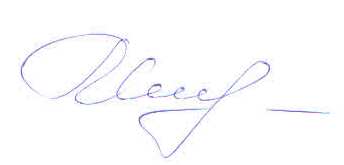 Л.Г. Игнатоваруководители Служб